                                                     COMPLETION MEMO 				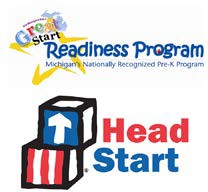 CHILD’S NAME _______________________   PARENT’S NAME____________________________PROGRAM  	In order to complete your child’s application for Early Head Start/Head Start/GSRP consideration, we must have the following documentation. Without this information your child cannot be placed on a prioritized waiting list and will not be considered for placement in a classroom.    For your convenience this may be:   Mailed to:    Faxed to:    Text Images to:    E-mail to:    Dropped off at: Child’s Official Immunization Record/Waiver if immunizations are not complete at time of application.Proof of Income for the last 12 months, check all that apply.Copy of Child’s Birth Certificate or proof of age. Other Information:   	To be completed and sent with family after recruitment appointment for any missing documents.  3/2023                                                                                                       EHS-HS Team\Admin\Procedure Manual\ERSEA\Completion Memo2022 Federal Tax Return, W-2's, or Last 4 weeks of current paycheck stub’sChild Support Documentation*For all children in the homeMDHHS Cash Assistance (FIP), SNAPThird Party DocumentDisability, Social Security or SSIUnemployment College Grants and ScholarshipsFoster Care Stipend and/or Documentation